LIMA, CUSCO, VALLE SAGRADO Y MACHU PICCHU              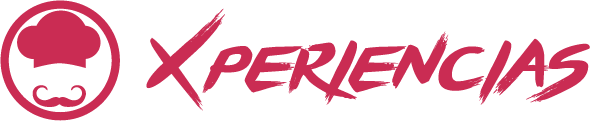 7 días    Llegadas: Diarias hasta diciembre 2024Mínimo 2 pasajerosDía 1. México – Lima.Aclamada como la capital gastronómica de América Latina por contar con algunos de los mejores restaurantes del mundo. Llena de riquezas de la época colonial y de un imponente barranco con vistas al Pacífico. Una ciudad que congrega un sinfín de actividades, atractivos y experiencias para todos los gustos. Llegada a la ciudad de Lima, asistencia y traslado al hotel. Alojamiento.Día 2. Lima. Excursión de medio día completo a la ciudad de Lima Colonial, Moderna, Bohemia y Artística.Desayuno. Iniciaremos nuestro recorrido por las principales calles, avenidas y plazas de la ciudad. Comenzaremos con la visita a Lima Colonial e iremos a la Plaza de Armas. Allí, haremos una parada para recorrerla a pie y admirar desde ella, el Palacio de Gobierno, la Catedral de Lima y la Municipalidad, muestras de la opulencia arquitectónica colonial. Luego, visitaremos la Casa de Aliaga, una de las mansiones más antiguas e importantes de la capital peruana cuyo terreno fue cedido a Jerónimo de Aliaga, hombre de confianza del conquistador Francisco Pizarro. Con casi cinco siglos de antigüedad, y desde la fundación de Lima en 1535, esta casona virreinal ha sido testigo y protagonista de los acontecimientos más importantes de la historia de la ciudad y del país hasta la actualidad. Luego nos dirigiremos al distrito de Pueblo Libre para descubrir los tesoros del antiguo Perú en el Museo Larco. Rodeado por hermosos jardines, el Museo Larco está situado en una casona virreinal del siglo XVIII d.C. La exposición permanente del Museo Larco invita a sus visitantes a descubrir más de 5,000 años de historia del antiguo Perú, a través de una fascinante colección de arte precolombino. Continuamos nuestro recorrido a la Antigua Taberna Queirolo, un rincón limeño lleno historia y tradición donde podremos degustar el tradicional Pisco Sour o Chilcano de pisco y un tradicional sánguche peruano.Por la tarde descubriremos a pie los espacios más atractivos e icónicos de Barranco, el distrito bohemio y artístico de Lima, que congrega a modernos artistas, foodies y que se ha convertido en una parada indispensable de la ciudad. Caminaremos por sus angostas calles y nos enamoraremos con su historia. Pasaremos por el puente de los suspiros y al final encontraremos La Ermita, dueña de una historia muy propia. Barranco es muy pintoresco y salpicado de fachadas de mil colores. Durante años fue un lugar de veraneo, el sitio de recreo de las grandes fortunas limeñas. Es la zona preferida de artistas y peruanos que buscan un ambiente de galerías, concept stores, street art y zonas con mucho encanto para pasear. Para cerrar con broche de oro, visitaremos el Museo de Jade Rivera. La exhibición gira alrededor de la obra del reconocido muralista Jonatan “Jade” Rivera, desde sus primeros trabajos hasta su etapa más reciente donde plasma su estilo en lienzos que reflejan su evolución y versatilidad artística. Su trabajo tiene como fuente de inspiración el ser humano desde diferentes ángulos, como el espiritual y cultural, evidenciando su formación temprana en las calles de la ciudad. Las aves y los animales son elementos infaltables en sus obras más destacadas. Todo esto resaltado por la arquitectura de una antigua casona barranquina que emana añoranza en cada uno de sus ambientes. Alojamiento.Día 3. Lima – Cusco - Valle Sagrado. Visitando en ruta el Parque Arqueológico de Pisac & Fortaleza de Ollantaytambo con almuerzo en Casa Hacienda Huayoccari.Vuelo de Lima a Cusco (NO INCLUIDO) Recomendamos que la hora de llegada a Cusco sea antes de las 10h30am para una correcta aclimatación, evitar el mal de altura (soroche) y realizar las actividades programadas del día con calma y sin apuros.Por la mañana, visitaremos el Valle Sagrado de los Incas. Nuestra primera parada será en el mirador de Taray, donde observaremos la belleza de este valle, rodeado de montañas y el cauce del río Vilcanota. Seguiremos camino hacia el complejo arqueológico de Pisac. El sitio arqueológico de Pisac fue una de las ciudadelas y centros religiosos más importantes del imperio de los incas. Está conformado por templos, plazas, barrios, andenes, terrazas, recintos mayores, menores y hasta un cementerio prehispánico. Luego nos dirigiremos a la Casa Hacienda Huayoccari para disfrutar nuestro almuerzo. Comida peruana casera en una hacienda auténtica colmada de arte, con una vista inigualable sobre el Valle Sagrado de los Incas. Llegar a la casa de hacienda por el camino de inmensos pisonaes torcidos por el tiempo, es parte esencial de la experiencia. La casona, situada en la cima de una colina, fue construida a mediados del siglo XX. Su espectacular emplazamiento permite gozar de vistas privilegiadas del Valle Sagrado de los Incas.Por la tarde visitaremos Ollantaytambo, uno de los últimos pueblos vivientes de la cultura inca, que fue celosamente resguardado por una colosal fortaleza. Descubra el gran complejo arqueológico de lo que fue un tambo o ciudad de descanso y alojamiento para las comitivas reales que viajaban largas distancias. Sus restos arquitectónicos aún conservan murallas y torreones que fueron empleados para protegerla de posibles invasiones. Alojamiento.Día 4. Valle Sagrado – Machu Picchu – Valle Sagrado. Excursión de día completo al Santuario de Machu Picchu con almuerzo en restaurante Tampu del Belmond Sanctuary Lodge.Desayuno. Este día visitaremos el Santuario Histórico de Machu Picchu, uno de los tesoros más preciados del Perú. A hora oportuna los trasladaremos de forma privada a la estación de trenes Ollantaytambo para iniciar nuestro recorrido hacia Aguas Calientes a bordo de nuestro cómodo tren que nos conducirá a la ciudad perdida de los Incas, disfrutando de las mejores vistas de los Andes.A nuestra llegada a Aguas Calientes, su guía privado estará aguardando por ustedes para asistirlos hacia la estación de buses que los llevará hasta la puerta de ingreso de la ciudadela de Machu Picchu para iniciar nuestro recorrido privado.Descubierto para nuestra época por Hiram Bingham hace más de un siglo, Machu Picchu es considerado una de las Siete Maravillas del Mundo, y declarado patrimonio de la humanidad en 1983. Su belleza arquitectónica, sus espectaculares paisajes naturales y la energía que encierran sus enigmáticas construcciones nos dejarán sin aliento. Junto a nuestro guía sigamos los pasos de los antiguos incas en un recorrido por la mágica ciudadela construida a mediados del siglo XV, y se cree que fue una de las residencias del noveno inca Pachacutec.Luego de la visita, disfrute del almuerzo en el restaurante Tampu, ubicado dentro del hotel Machu Picchu Sanctuary Lodge. Al finalizar, tomaremos el bus hacia el poblado de Aguas Calientes en donde será nuevamente asistido por nuestro representante local para abordar el tren de regreso hacia Ollanta.PeruRail Vistadome Observatory Aguas Calientes 16:22 – Ollanta 18:10A su llegada a la estación de Ollanta nuestro representante lo estará esperando para llevarlo en una movilidad privada hasta el hotel seleccionado en el Valle Sagrado. Alojamiento.Día 5. Valle Sagrado – Cusco. Excursión de día completo al Valle Sagrado de los Incas en ruta a Cusco: Terrazas de Moray, Pueblo y Salineras de Maras con almuerzo en UNU y Poblado de Chinchero.Desayuno. Comenzaremos nuestro día explorando las terrazas circulares incas de Moray, donde recrearon microclimas y desarrollaron nuevas variedades de cultivos. Este único sitio arqueológico muestra cómo los incas vivían en armonía con la naturaleza. Luego nos dirigiremos a las Salineras de Maras, una parte esencial de la economía del pueblo. Las piscinas escalonadas ofrecen un espectáculo fotográfico con su deslumbrante blanco contrastando con el verde de las colinas circundantes. Además de su fama por las salinas, Maras alberga un rico patrimonio cultural: los sombreros forman parte de la vida diaria del pueblo, brindando protección y contando la historia de las personas. Una de las sombrereras expertas de Maras, nos abrirá las puertas de su taller para compartirá su talento y secretos con nosotros.Continuamos hacia el restaurante UNU. En UNU se privilegia el paisajismo, una observación pura al Valle Sagrado y el nevado Chicón que es gratamente contrastada con la gastronomía, abundante, generosa, democrática, con mucha identidad y finalmente un servicio a la altura del turismo de alta exigencia.Luego del almuerzo iniciaremos nuestro recorrido en el colorido y ancestral pueblo de Chinchero. Un lugar donde aún se puede sentir y apreciar la cultura inca no solo a través de la conservación de sus costumbres, sino también por su fascinante arqueología y artesanía. Sin duda, un destino que conquistará tu corazón desde el primer momento. En la Tierra del arcoíris, como también se le conoce, descubrirás templos y casonas construidas sobre cimientos y vestigios de lo que fue el palacio del inca Túpac Yupanqui, así como también su emblemático y reconocido arte textil. Visitaremos el taller de Nilda Callañaupa, tejedora, fundadora y directora del Centro de Textiles Tradicionales del Cusco. Nilda ha establecido diversas asociaciones de tejedores en las comunidades de la región con la finalidad de preservar esta espléndida tradición de finos tejidos hechos a mano, así como para promover el desarrollo económico de las familias tejedoras. Alojamiento.Día 6. Cusco – Día libre  Desayuno. Día libre para elegir una de las siguientes excursiones. Alojamiento. Travel Shop Pack - Excursiones opcionales. -Montaña de 7 colores – Vinicunca -Laguna Humantay -Cuatrimotos por las ruinas Inkilltambo  -Ciudad imperial de CuscoDía 7. Cusco – MéxicoDesayuno. Travel Shop Pack - Excursion opcional-Clases demostrativas de cocina en el renombrado restaurante Chicha.A la hora coordinada, traslado al aeropuerto para abordar nuestro vuelo de salida. Fin de nuestros servicios.INCLUYE: Traslados en servicio privado.  Excursiones con guía profesional en privado. Alojamiento en hoteles seleccionados según categoríaAlimentación especificada en el programa. Tickets de ingreso a todos los atractivos turísticos indicados en el programa. Servicio de tren Vistadome (ida) y Vistadome Observatory (retorno) Tickets de bus hacia/desde Machu Picchu. Servicio de Ángeles Guardianes 24/7. Tarjeta Básica de asistencia al viajero.NOTA: El precio terrestre y aéreo, incluye en vuelo en categoría premium economyNo Incluye:Servicios, excursiones o comidas no especificadas.Boletos de avión internos e internacionales. Gastos personales.Propinas a mucamas, botones, guías, chóferes. 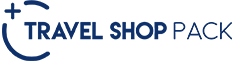 Excursión a la Montaña Vinicunca con almuerzo en restaurante local:Vinicunca se encuentra entre dos provincias del Cusco: Quispicanchis y Canchis. Durante nuestra travesía tendremos la oportunidad de poder apreciar las variedades de camélidos sudamericanos, y con un buen día podremos observar las aves más grandes del mundo como es el Cóndor. Este tour se da inicio con el recojo en su hotel en Cusco a las 05:00 am. Nos dirigiremos hacia el sur del Cusco en nuestro transporte privado por 2 horas con 30 minutos hasta el inicio de nuestra caminata. En el trayecto pasaremos por pequeños poblados, divisando nuestro atractivo natural en cultivos, ríos, montañas y nevados, hasta llegar a Phulawasipata (4,625 metros), aquí daremos inicio a nuestra caminata cuesta arriba por 1 hora 45 minutos aprox. hasta llegar a la Montaña de Colores “Vinicunca” (5,036metros), también tendremos la oportunidad de apreciar el Valle Rojo desde un hermoso mirador. Ya en el lugar podrá disfrutar de esta gran experiencia de conocer la Montaña de Colores. Tendrán un tiempo libre para tomarse fotos y el guía nos indicara el momento en que debemos volver, el retorno es por la misma ruta que subimos, hasta llegar al inicio de la caminata donde se encuentra nuestro transporte. Continuaremos con nuestro viaje en transporte hasta la población de Cusipata donde haremos una parada para el almuerzo. Luego de haber almorzado retornaremos en nuestro transporte privado hacia la ciudad del Cusco para dejarlo en su hotel alrededor de las 5pm aproximadamente.Altitud mínima: 4,626 metros / 15,173 pies Altitud máxima: 5.036 metros / 16,522 pies Distancia: 08 km / 5 millas (subida y bajada) Tiempo aproximado de caminata: 1 hora 45 minutos ascenso; 1 hora descenso Nivel de dificultad: ExigenteExcursión a la Laguna Humantay con almuerzo en restaurante localLa laguna Humantay es un espejo de agua de color turquesa que yace a las faldas del imponente nevado Apu Humantay. Sus cristalinas aguas provienen del deshielo del nevado Humantay y está rodeada por las magníficas montañas y glaciares de la Cordillera del Vilcabamba. Esta hermosa laguna, que resguarda la flora y fauna nativa de los Andes, es un ícono viviente de la belleza paisajística de Perú y es uno de los destinos naturales y paisajísticos más visitado de la región Cusco. Esta mágica y maravillosa laguna, no solo es el lugar donde el color y la magia de la naturaleza se funden, sino también, es un lugar sagrado y místico en el que podrás reflexionar sobre la fragilidad del ecosistema terrestre y los efectos del cambio climático.A hora oportuna pasaremos a recogerlos de sus respectivos hoteles a las 4:00 a.m. para dirigirnos en nuestro transporte privado hacia Soraypampa, punto de inicio de la caminata. A lo largo del viaje de tres horas cruzaremos el distrito de Limatambo (2,100 m.s.n.m.), un importante lugar de acceso a la ciudad de Cusco durante la época del Imperio Inca. Luego de dos horas de viaje llegaremos al distrito de Mollepata (2,800 m.s.n.m.), lugar donde haremos una parada para hacer uso de los servicios higiénicos y seguidamente continuaremos con el viaje por una hora hasta llegar a Soraypampa (3,900 m.s.n.m.); aquí iniciaremos la caminata cuesta arriba por dos horas hasta llegar a la Laguna de Humantay (4,200 m.s.n.m.). Una vez en el lago disfrutará de las serenas vistas del agua color turquesa ubicada en las faldas del hermoso glaciar del Apu Humantay. Si el cielo está despejado, será testigo de los primeros rayos de sol que alcanzan su punto máximo a través de los picos cubiertos de nieve, y si el frío intenso no es limitante para usted, tendrá la oportunidad de tocar el agua casi congelada de la laguna. Al retorno descenderemos por una hora a Soraypampa para tomar nuestro transporte y dirigirnos a Mollepata, donde tendremos un tiempo para el almuerzo en un restaurante local. Luego retornaremos en nuestro transporte privado hacia la ciudad del Cusco para dejarlo en su hotel seleccionado alrededor de las 4pm aproximadamente.Excursión de medio día en Cuatrimotos por las ruinas de InkilltamboAM o PM Excursión de medio día en Cuatrimotos por las ruinas de Inkilltambo:Recorrer uno de los tramos más importantes de un antiguo camino inca a bordo de una Cuatrimoto, y, en ruta, observa antiguos templos y centros ceremoniales. Viaja en el tiempo imaginando como los antiguos pobladores hacían uso de este camino y estos espacios sagrados.El Imperio Incaico, cuya extensión abarcaba una gran porción de Sudamérica, estuvo dividido en cuatro grandes regiones e interconectado por más de 30 mil kilómetros de caminos, los cuales convergen en un punto: la plaza de armas de Cusco, en la antigua capital del Imperio.Recorre el último tramo del Antisuyo, camino que conectaba la Amazonía con el centro del Imperio. Una hermosa ruta que comienza en Tambomachay, uno de los complejos arqueológicos más importantes de la ciudad de Cusco dedicado al culto al agua. Desde aquí, el camino desciende por un valle que atraviesa un canal inca, bosques de queuñas, el complejo arqueológico de Inkillatambo, centros ceremoniales y lugares de ofrenda.Video referencial del paseo en Cuatrimoto: https://www.youtube.com/watch?v=9WXY4JrmQ80Nota: el paseo se realiza en una cuatrimoto automática de fácil manejo e incluye seguro contra daños.Excursión de medio día a la ciudad de Imperial de CuscoAM o PM Excursión de medio día a la ciudad de Cusco:Iniciaremos nuestro recorrido por el Parque Arqueológico de Sacsayhuamán, una colosal edificación de enormes piedras talladas y unidas con precisión. Considerada es una de las edificaciones más asombrosas de todo el mundo. La arquitectura en Sacsayhuamán posee construcciones sagradas como edificios residenciales, torreones, adoratorios, almacenes, caminos y acueductos. Se piensa que empezó a construirse durante el gobierno del inca Pachacutec en el siglo XV. También ofrece una asombrosa vista del Cusco, desde donde se pueden apreciar las cumbres del Ausangate, Pachatusán y el Cinca; cumbres consideradas sagradas para los incas.Luego descenderemos a la parte baja de la ciudad y visitaremos una de las edificaciones más impactantes del Cusco incaico y posiblemente el edificio más sagrado e importante del imperio del Tahuantinsuyo: el Korikancha, templo dedicado a la adoración del dios Sol, que, según los relatos, lucía, en su interior paredes enteras recubiertas de oro.Continuamos nuestro día con un paseo por la hermosa Plaza de Armas de Cusco, que fue el epicentro político y económico de muchas civilizaciones antes de la llegada de los españoles al Cusco en 1534. Un deleite para la vista de cualquier visitante. Sus construcciones de arquitectura colonial tienen toda una historia por contar. Aquí visitaremos la Catedral, que nos sorprenderá con sus preciosos atrios, invaluables pinturas de la escuela cusqueña del siglo XVII y XVIII y sus magníficas obras de artesanía cusqueña como el púlpito de madera tallada a mano y la sillería del coro; entre otros. Retorno al hotel seleccionado en Cusco.Clases demostrativas de cocina en el renombrado restaurante Chicha10:30AM En horario previamente coordinado, asistencia y traslado privado por nuestros representantes hacia el restaurante Chicha para dar inicio a las magistrales clases demostrativas a cardo del Chef de este icónico restaurante.Chicha es comida regional: los insumos, costumbres y cultura de cada lugar puestas en valor con la mejor técnica culinaria y el trato responsable a productos 	y productores locales. Este restaurante está ubicado en la Plaza Regocijo, a una cuadra de la Plaza de Armas de Cusco, rinde tributo e impulsa el valor de la milenaria sabiduría gastronómica cusqueña y peruana:• Las clases inician a las 11am (duración aproximada de 45 minutos a 1 hora) • Las clases son dirigidas por el Chef del restaurante, incluye: • Pisco Sour de degustación • Preparación de 2 platos: Cebiche y Causa • Mandil de regalo • Luego de las clases, continue disfrutando de un delicioso almuerzo, incluye: • Un plato principal a la carta • Un postre a la cartaA hora oportuna y previamente coordinada según su horario de vuelo, traslado privado al aeropuerto de Cusco para iniciar el retorno a casa o continuar a su siguiente destino.LISTA DE HOTELES (Previstos o similares)LISTA DE HOTELES (Previstos o similares)LISTA DE HOTELES (Previstos o similares)CIUDADHOTELCATLIMAPULLMAN MIRAFLORESLUJOBELMOND MIRAFLORES PARKBELMONDB ARTS BOUTIQUE BY RELAIS & CHÂTEAUXRELAIS & CHÂTEAUXCUSCOPALACIO DEL INKA A LUXURY COLLECTION LUJOBELMOND PALACIO NAZARENASBELMONDLA CASONA INKATERRA BY RELAIS & CHÂTEAUXRELAIS & CHÂTEAUXVALLE SAGRADOTAMBO DEL INKA A LUXURY COLLECTION LUJOBELMOND RÍO SAGRADO BELMONDSOL Y LUNA BY RELAIS & CHÂTEAUXRELAIS & CHÂTEAUXTRENVISTADOME / VISTADOME OBSERVATORYVISTADOME / VISTADOME OBSERVATORYPRECIO POR PERSONA EN USDPRECIO POR PERSONA EN USDPRECIO POR PERSONA EN USDPRECIO POR PERSONA EN USDLUJO2 PASAJEROS4 PASAJEROS6 PASAJEROSTERRESTRE324027602730TERRESTRE Y AÉREO415036703640BELMOND2 PASAJEROS4 PASAJEROS6 PASAJEROSTERRESTRE429038203780TERRESTRE Y AÉREO520047304690BY RELAIS & CHÂTEAUX2 PASAJEROS4 PASAJEROS6 PASAJEROSTERRESTRE428038003760TERRESTRE Y AÉREO519047104670RUTA AEREA PROPUESTA CON LATAM MEX/LIM/CUZ/LIM/MEXIMPUESTOS Y Q DE COMBUSTIBLE (SUJETOS A CONFIRMACIÓN): 760 USDSUPLEMENTO DESDE EL INTERIOR DEL PAÍS: CONSULTARTARIFAS SUJETAS A DISPONIBILIDAD Y CAMBIO SIN PREVIO AVISO MENOR DE 2 A 11 AÑOS. SOLO UN MENOR POR CADA HABITACION DOBLE VIGENCIA AL 10 DICIEMBRE 2024. (EXCEPTO SEMANA SANTA, INTI RAYMI, PUENTES Y DÍAS FESTIVOS. CONSULTE SUPLEMENTOS)TRAVEL SHOP PACK - PRECIO POR PERSONA EN USD 2 PASAJEROS4 PASAJEROS6 PASAJEROS MONTAÑA DE 7 COLORES VINICUNCA 275165135LAGUNA HUMANTAY 275165135CUATRIMOTOS POR LAS RUINAS INKILLTAMBO275235220CIUDAD IMPERIAL DE CUSCO 1409585CLASES DEMOSTRATIVAS DE COCINA RESTAURANTE CHICHA 170145140